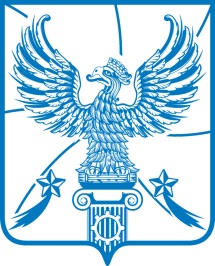 АДМИНИСТРАЦИЯМУНИЦИПАЛЬНОГО ОБРАЗОВАНИЯГОРОДСКОЙ ОКРУГ ЛЮБЕРЦЫ
МОСКОВСКОЙ ОБЛАСТИПОСТАНОВЛЕНИЕ___16.06.2020_____                                                                                                  № _1689-ПА___г. ЛюберцыО внесении изменений в Постановление администрации городского округа Люберцы от 28.06.2019 № 2439-ПА «Об утверждении платы за содержание жилых помещений на территории городского округа Люберцы»В соответствии с Федеральным законом от 06.10.2003 № 131 - ФЗ                  «Об общих принципах организации местного самоуправления в Российской Федерации», Уставом городского округа Люберцы, Распоряжением администрации городского округа Люберцы от 20.05.2019 № 58-РА                 «О наделении полномочиями заместителя Главы администрации Сырова Андрея Николаевича», постановляю:1. Внести изменения в Постановление администрации городского округа Люберцы от 28.06.2019 № 2439-ПА «Об утверждении платы за содержание жилых помещений на территории городского округа Люберцы» (далее-Постановление), дополнив Примечания к Постановлению пунктом                       9 следующего содержания:« 9. «В стоимость работ по техническому обслуживанию инженерного оборудования и конструктивных элементов зданий ( графа 9 Приложений        № 1-5 к Постановлению) включены затраты на обслуживание тепловых пунктов в размере 1,80 руб./м2, соответствующие размеру, утвержденному Распоряжением Министерства жилищно-коммунального хозяйства Московской области № 255-РВ от 30.10.2015 года «Об утверждении Стандартов по управлению многоквартирными домами в Московской области» для домов, которые имеют соответствующие объекты. ».2. Опубликовать настоящее Постановление в средствах массовой информации и разместить на официальном сайте администрации в сети «Интернет».3. Настоящее Постановление вступает в силу с момента опубликования. 4. Контроль за исполнением настоящего Постановления оставляю за собой.Заместитель Главы администрации                                                         А.Н. Сыров